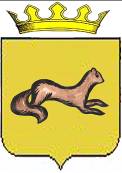 КОНТРОЛЬНО-СЧЕТНЫЙ ОРГАН ОБОЯНСКОГО РАЙОНАКУРСКОЙ ОБЛАСТИ306230, Курская обл., г. Обоянь, ул. Шмидта д.6, kso4616@rambler.ruЗАКЛЮЧЕНИЕ №77на проект решения Представительного Собрания Обоянского районаКурской области «Об утверждении среднесрочного финансового планамуниципального района «Обоянский район» Курской областина 2016-2018 годы»г.Обоянь                                                                                                    22.12.2015 г.Общие положения.1.1. Заключение на проект Решения Представительного Собрания Обоянского района Курской области «Об утверждении среднесрочного финансового плана муниципального района «Обоянский район» Курской области на 2016-2018 годы» (далее Решение) подготовлено в соответствии с Бюджетным кодексом Российской Федерации, Федеральным законом № 131-ФЗ от 06.10.2003 года «Об общих принципах организации местного самоуправления в РФ», Решением Представительного Собрания Обоянского района Курской области от 29.03.2013года № 2/23-II «О создании Контрольно-счетного органа Обоянского района Курской области и об утверждении Положения о Контрольно-счетном органе Обоянского района Курской области», Приказом №7 от 05.10.2015 г. «О внесении изменений в приказ №28 от 31.12.2014 г. «Об утверждении плана деятельности Контрольно-счетного органа Обоянского района Курской области на 2015 год», и на основании материалов, представленных Представительным Собранием Обоянского района Курской области. 1.2. Проектом Решения Представительного Собрания Обоянского района Курской области предлагается утвердить среднесрочный финансовый план муниципального района «Обоянский район» Курской области на 2016- 2018 годы»Анализ проекта решения «Об утверждении среднесрочного финансового плана муниципального района «Обоянский район» Курской области на 2016-2018 годы».Контрольно-счетным органом Обоянского района Курской области проведен анализ представленного проекта Решения «Об утверждении среднесрочного финансового плана муниципального района «Обоянский район» Курской области на 2016-2018 годы», в результате которого выявлено следующее:В нарушение п. 2 ст. 174 Бюджетного кодекса Российской Федерации основные показатели среднесрочного финансового плана на 2016 год (общий объем доходов и расходов, безвозмездные поступления) не соответствуют основным показателям проекта местного бюджета.Выводы и предложенияКонтрольно-счетный орган Обоянского района Курской области рекомендует Представительному Собранию Обоянского района Курской области рассмотреть, предложенный проект Решения на заседании Представительного Собрания Обоянского района Курской области, с учетом вышеизложенного замечания.Председатель Контрольно-счетного органа Обоянского района Курской области                                                         С. Н. Шеверев